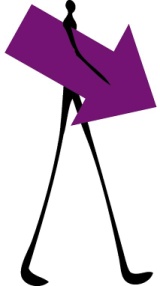 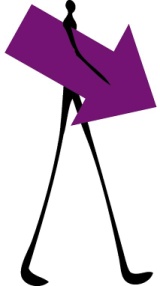 OverviewAt Durham University, we encourage our students to be independent and responsible for their own career decisions.  As members of the Association of Graduate Careers Advisory Services (AGCAS) we are bound by the core principles and standards of professional practice as outlined in the AGCAS Impartiality Statement and the AGCAS Member Code of Ethics.We work on an equal basis with all genuine employers. We do not recommend particular employers or vacancies, censor information available, or limit access to opportunities. We recognise that all students have the right to select their own potential future employers.We endeavour to provide the widest possible range of graduate, internship and placement opportunities to our students and we work in partnership with employers to achieve this.  By working closely together we aim to support the business needs of recruiters as well as to deliver graduate employment opportunities for our students.Guidelines for advertising your opportunities onlineThe Careers & Enterprise Centre at Durham University offers employers access to a free vacancy advertising system, the system is self-service and allows users to manage their advertising online.We ask that employers:-provide complete and accurate information concerning the vacancy (please see ‘What should my vacancy advert look like?’ for further information on how to structure your advert). identify a website or contact where candidates can learn more about the vacancy. provide us with as much notice as possible prior to the vacancy closing date. ensure all vacancies meet UK employment and equality legislation. We will advertise:-full-time and part-time graduate rolespart-time roles (in Durham and surrounding areas only)internshipsplacement yearswork experiencementoringfixed term vacation work voluntary opportunities (see Table 1 for further guidance)We will not advertise:-full-time roles involving non-graduate workroles which could, in our opinion, be exploitative or may not be a genuine opportunityroles which, in our opinion, do not meet employment and equality legislationcommission only roles (or those with a basic salary less than the National Minimum Wage)roles which involve working in private homes Note – Recruitment Agencies must register as a ‘Recruitment Agency’ and provide full details of the third party (visible to staff). Failure to do this will result in the deletion of adverts from the system.National Minimum WageIn advertising vacancies to students and graduates, we are bound by UK employment legislation, including anti-discrimination laws as well as National Minimum Wage requirements.  We will work with employers to ensure that advertisements follow best practice but reserve the right not to advertise vacancies if they appear to contravene these laws.  For advice and information on the National Minimum Wage legislation, please see:www.gov.uk/national-minimum-wage We would recommend that you familiarise yourself with Government guidelines available on the National Minimum Wage and exemptions.The University reserves the right not to publish the following vacancy adverts:unpaid opportunities that do not meet our recommended guidelines, or those which do not meet National Minimum Wage standards.adverts which breach UK equality legislation, where the University has a legal responsibility not to advertise vacancies which may be construed as discriminatory. The University may contact employers, where appropriate, to clarify wording and details of adverts, or to obtain reassurance of exemptions from equal opportunities legislation. adverts posted by recruitment agencies which do not declare the third party organisation, either in the advert or when requested.Table 1 – Opportunity TypesTo facilitate the handling of vacancy information for students and recent graduates, some exemptions to the national minimum wage may apply. The following table should help you determine how to advertise opportunities.Uploading your vacancy advertEmployers can register and then upload vacancies via our Vacancy Advertising System, as described on our website www.durham.ac.uk/careers/employers.  Once uploaded, we review the content of the opportunity with the above criteria in mind, prior to publishing it for our students and graduates. Please note that organisation and opportunity approval may take up to 5 working days.If you have any questions about the application of this policy, or in relation to advertising your vacancies, please contact the Vacancy Coordinator on 0191 33 41433 or via email at vacancy.advertising@durham.ac.ukWhat should my job advert look like?1.	Provide students with: A concise job descriptionDetails of the qualities you are looking forInformation on the skills and experience which are required to perform the role2.	Be specific about the job:How many vacanciesPay and benefitsLocation of job (office based/flexible/remote/hybrid)Start date and duration of the opportunityApplication method Contact details for enquiriesDegree discipline requiredEssential and desirable skills and experienceGenuine occupational requirements3.	The Careers Service will not advertise:Any vacancies that specify a ‘native’ speaker is required - instead this must be referred to as ‘fluent’.Any vacancies that specify an age requirement unless the relevant clause of the Equalities Act is stated. Any vacancies where the salary is depending on experience – instead this must be referred to as ‘negotiable’ or ‘variable’.Any vacancies which make reference to restrictions on the recruitment of non-EEA nationals, eg. ‘candidates must have permission to work in the UK’ will be replaced with ‘The successful candidate must, by the start of their employment, have permission to work in the UK’.Local part time work short or long term worklocal company or organisationpaid (note that pay must be at least equal to the NMW)contract between student and organisationGraduate Jobs/PhD  immediate startaimed at those who have already graduated graduate/PhD level workpermanent or fixed-termpaid (note that pay must be at least equal to the NMW)contract of EmploymentGraduate Jobsfuture start dateaimed at undergraduates who will graduate in the year that the role is due to startgraduate level workpermanent or fixed-termpaid (note that pay must be at least equal to the NMW)contract of EmploymentGraduate InternshipAimed at those that have already graduatedShort period of work with an organisation/company for a fixed period of timeProfessional learning experience that provides practical and meaningful work associated with career interest or field of studyPay must be at least equal to national/local MWContract of employmentInternshipshort period of work with an organisation/company for a fixed period of timenon accredited often during vacation but can be in term time toopaid (note that pay must be at least equal to the NMW unless it is for a UK registered charity)offers a valuable insight into a particular field or careerWork Experience/ShadowingExempt from National Minimum Wage learning experience within an organisation with a maximum duration of four weeksunpaid, no contractdoes not involve any work being performed, rather used to give people a taster of a particular job, individuals are given the chance to try various tasks or shadow a member of staffmay be undertaken as part of a degree programmePlacement YearExempt from National Minimum Wage only when part of university course and the placement does not exceed one yearopen to all undergraduate students at Durham Universityminimum 40 week (full time) professional level work experiencefixed period of work within an organisation usually lasting 9-12 monthsundertaken as part of a degree programme (often between second and final year) meaning that the degree is extended to four years in lengthplacements are accredited and are part of the curriculum, they require some form of assessmentif passed a student’s degree title will change to “with Placement Year”can be paid or unpaid. Legislation states that the NMW does not apply if the placement is part of the course and is less than a year longsometimes known as an ‘industrial placement’ or a ‘year in industry’VolunteeringExempt from National Minimum Wage non-compulsory activity which involves spending time doing something which is of benefit to others (excluding relatives), society or the environmentunpaidworking for: a UK registered charity, a voluntary organisation, an associated fund raising body, a statutory bodyvolunteers undertake work for no financial reward or benefit, apart from reimbursement of expenses only.  Normally expenses will be limited to reimbursement of money spent on travel, food and drink, as well as out of pocket expensesno contract or obligation to attend work place regardless of regular patternvolunteers can work under the supervision of a manager, and may be expected to meet specific standards or guidelinesnormally issued with a volunteer agreement explaining the work you will do, what supervision and support you will be given, and what training you will get, insurance cover, equal opportunities, what out of pocket expenses the organisation will cover, health and safetySelf-EmployedUnfortunately we currently cannot advertise self-employed roles to our students; this is due to problems arising with self-assessment and payment of income tax, as well as visa restrictions, which are in place for our international students.Mentorshipopen to all undergraduate students at Durham Universityunpaidto offer 1:1 support and encourage students to manage their own learning in order to maximise their potential, develop their skills and improve their performance  can be undertaken remotely or in personcan consist of 1:1 meetings with individual mentor, workshops or social eventsScholarshipsOpen to all students who wish to apply for financial supportmost fully-funded scholarship opportunities are only available to candidates applying for a new postgraduate programme.the majority of scholarships have associated eligibility conditions, therefore it is essential applicants consider all requirements prior to submitting an application.We will not advertise any opportunities, which do not fall into the above categories, including products/packages from commercial organisations where upfront payment is required; the exception being community and conservation volunteering projects where the funds are directly used to fund travel/accommodation through a UK registered Charity/Provider.We will not advertise any opportunities, which do not fall into the above categories, including products/packages from commercial organisations where upfront payment is required; the exception being community and conservation volunteering projects where the funds are directly used to fund travel/accommodation through a UK registered Charity/Provider.